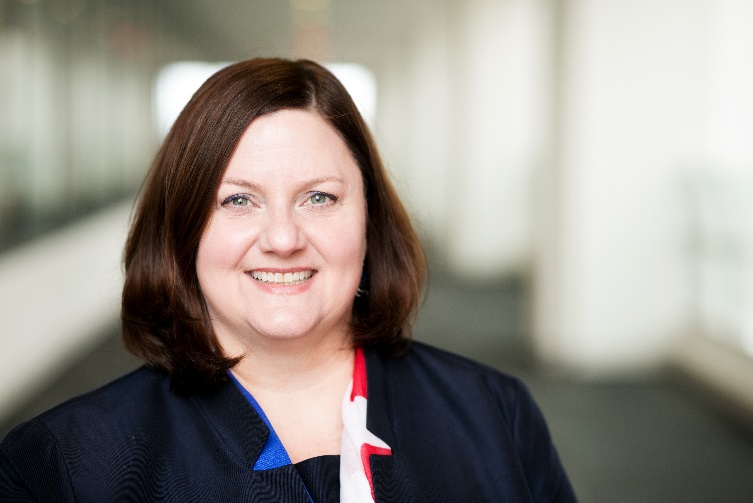 Molly KocialskiDirector | Rocky Mountain Regional United States Patent and Trademark OfficeAs the Director of the Rocky Mountain Regional United States Patent and Trademark Office (USPTO), since January 2016, Mollybeth (Molly) Kocialski carries out the strategic direction of the Under Secretary of Commerce for Intellectual Property and Director of the USPTO, and is responsible for leading the Rocky Mountain regional office. Focusing on the nine states within this region and actively engaging with the community, Ms. Kocialski ensures the USPTO’s initiatives and programs are tailored to the region’s unique ecosystem of industries and stakeholders.Ms. Kocialski brings more than 20 years of intellectual property experience to the USPTO. Most recently, Ms. Kocialski was the Senior Patent Counsel for Oracle America, Inc., where she was responsible for managing an active patent prosecution docket and was also responsible for all of the post-grant procedures and patent investigations for Oracle and its subsidiaries. Prior to Oracle, she worked at Qwest Corporation and was also in private practice in both New York and Colorado focusing on intellectual property litigation for multiple high-tech companies while maintaining an active prosecution docket. Ms. Kocialski is a recognized IP leader in the Rocky Mountain region. Ms. Kocialski currently serves on the Colorado Federal Executive Board’s Executive Committee. Ms. Kocialski is the President of the Colorado IP Inn of Court and was previously the Chair of the Planning Committee and a member of the Board of Directors of the Colorado IP Inn of Court. Further, Ms. Kocialski is a member of the Planning Committee for the Rocky Mountain Intellectual Property Institute, an annual two-day conference on intellectual property that attracts over 500 attendees. She was the Chair of the Intellectual Property Section of the Colorado Bar Association and served on the Colorado Bar Association’s Board of Governors. Ms. Kocialski served as the head of the IP Committee and was a member of the Board of Directors for the Colorado Chapter of the Association of Corporate Counsel and served on the National IP Committee of the Association of the Corporate Counsel. In 2015, Ms. Kocialski was recognized by ManagingIP magazine as one of its North America Corporate IP Stars. Ms. Kocialski is a graduate of the State University of New York at Buffalo School of Law and received a Bachelor of Science in Chemical Engineering from the University of New Mexico. Ms. Kocialski is a registered patent attorney and is admitted to the U.S. Patent and Trademark Office, the New York and Colorado state bars as well as to the United States Courts in those jurisdictions. 